Всероссийская акция «Безопасность детства – 2022-2023»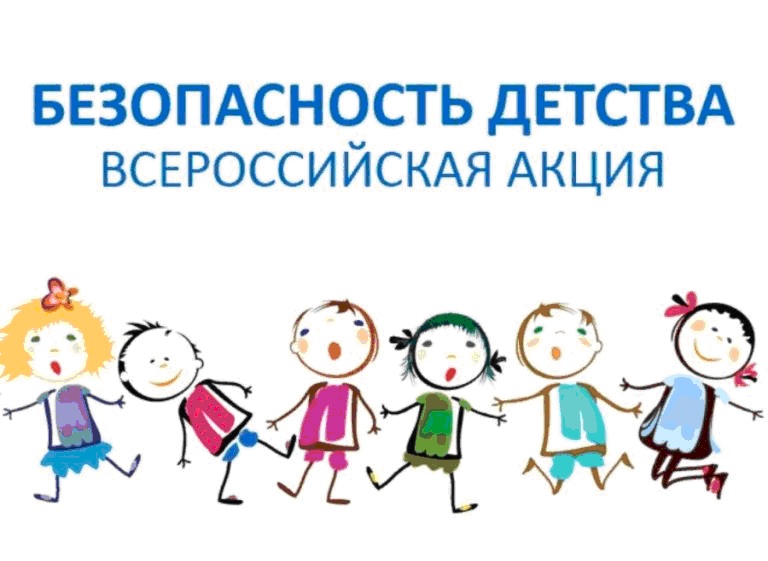 Всероссийская акция «Безопасность детства» в нашей стране проводится по инициативе Уполномоченного по правам ребенка при Президенте Российской Федерации в период с 1 июня 2022 года по 1 марта 2023 года с целью предупреждения детского травматизма, а также привлечения родителей к воспитательной работе с детьми.С 1 июня 2022 года по 31 августа 2022 года — летний период. С 1 ноября 2022 года начинается зимний период Всероссийской акции «Безопасность детства – 2022/2023», который продлится до 1 марта 2023 года. Акция призвана реализовать комплекс мер по профилактике чрезвычайных происшествий с несовершеннолетними и направлена на объединение усилий всех заинтересованных структур и гражданского общества в вопросах профилактики и предупреждения чрезвычайных происшествий с детьми.Также акция нацелена на проведение мероприятий, направленных на профилактику несчастных случаев с несовершеннолетними в зимний период, в том числе на усиление мер по обеспечению безопасности детей на дорогах, покрытых льдом водоёмах, детских площадках и зимних ледовых городках, на недопущение нахождения подростков на объектах строек и в заброшенных зданиях, усиление мер по обеспечению пожарной безопасности, на безопасность пребывания несовершеннолетних и семей с детьми в парках, скверах, при нахождении в местах зимнего отдыха. 	Безопасность детей – забота взрослых! Не оставайтесь равнодушными – присоединяйтесь к участию в акции!Ccылка на видео
Ccылка на видео
Ccылка на видео
«Чужих детей не бывает!»«Безопасность ребенка – дело каждого!»«Безопасность детей – забота взрослых!»«Не оставайтесь равнодушными – присоединяйтесь к участию в акции!»Планмероприятий по организации и проведению акции«Безопасность Детства» в зимний период в МБОУ Михайловской СОШЦель – проведение мероприятий, направленных на профилактику чрезвычайных происшествий с несовершеннолетними, в том числе на усиление мер по обеспечению безопасности детей на дорогах, на покрытых льдом водоёмах, на детских площадках и зимних ледовых городках, на недопущение нахождения подростков на объектах строек и в заброшенных зданиях, на усиление мер по обеспечению пожарной безопасности. Кроме того, одним из важнейших направлений акции является выявление объектов, представляющих угрозу жизни и здоровью несовершеннолетних.№ Название мероприятия и форма проведенияДата проведенияДата проведенияОтветственные за проведениемероприятияОтветственные за проведениемероприятия1.«Разговоры о важном»Каждый понедельникКаждый понедельникКлассные руководителиКлассные руководители2.Размещение плана акции на сайте школыНоябрь2022 г.Ноябрь2022 г.Заместитель директора по ВРЗаместитель директора по ВР3.Размещение  на сайте памяток для родителей «Безопасность ребенка в зимний период»Заместитель директора по ВРЗаместитель директора по ВР4.Инструктажи с родителями «Безопасность детей в наших руках!»23.11.202227.12.202219.01.202321.01.202323.11.202227.12.202219.01.202321.01.2023Классные руководителиКлассные руководители5.Инструктажи с детьми по безопасности «Минутки безопасности»ЕжедневноЕжедневноКлассные руководителиКлассные руководители6.Размещение памяток, папок-передвижек по ППД, ППБ, ЗОЖ, антитеррористической безопасности в родительских чатах  и на информационных стендах.1 раз в месяц1 раз в месяцКлассные руководителиКлассные руководители7.Выставка рисунков по теме безопасности.20.01.202320.01.2023Учитель ИЗОУчитель ИЗО8.Тематические беседы:«Чего нельзя делать на морозе»;«Правила поведения на горке»;«Осторожно, сосульки»;«Безопасный Новый год»;«Зимой одевайся теплее»;«Зимние дороги»;«Обходи стороной скользкие места!».Классные руководителиКлассные руководители9.Просмотр познавательных видеороликов об обеспечении безопасности:«Безопасность во время зимних каникул»;«Правила поведения зимой»;«Мороз, сугробы, гололед... зима идет!»;«Переохлаждение» и др.В течение акцииВ течение акцииУчителя ОБЖ, классные руководителиУчителя ОБЖ, классные руководители10.Памятка для учащихся: «Осторожно, тонкий лёд»По мере необходимостиПо мере необходимостиЗаместитель директора по ВР, классные руководителиЗаместитель директора по ВР, классные руководители11.Тематические беседы:«Твой путь в школу (самый безопасный маршрут»;«Правила дорожного движения – закон улиц и дорог»;«Опасные ситуации на дороге»;«ПДД – закон жизни»Раз в месяцРаз в месяцКлассные руководителиКлассные руководители12.День памяти жертв ДТПноябрьноябрьКлассные руководителиКлассные руководители13.Тематические беседы:«Всем детям нужно знать – с огнем играть нельзя»;«Безопасный дом».январьянварьКлассные руководителиКлассные руководители14.Неделя безопасного интернета «Безопасность в глобальной сети»:Профилактические беседы – диалог с учащимися «Безопасность в интернете».Тематические уроки «Интернет – друг или враг?».Профилактические беседы «Безопасность в интернете. Административная и уголовная ответственность».февральфевральКлассные руководителиКлассные руководители